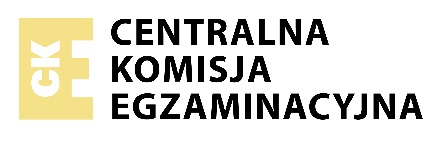 Data: 13 grudnia 2022 r.Godzina rozpoczęcia: 14:00Czas trwania: do 180 minutLiczba punktów do uzyskania: 60Przed rozpoczęciem pracy z arkuszem egzaminacyjnymSprawdź, czy nauczyciel przekazał Ci właściwy arkusz egzaminacyjny, tj. arkusz we właściwej formule, z właściwego przedmiotu na właściwym poziomie.Jeżeli przekazano Ci niewłaściwy arkusz - natychmiast zgłoś to nauczycielowi. Nie rozrywaj banderol.Jeżeli przekazano Ci właściwy arkusz - rozerwij banderole po otrzymaniu takiego polecenia od nauczyciela. Zapoznaj się z instrukcją na stronie 2.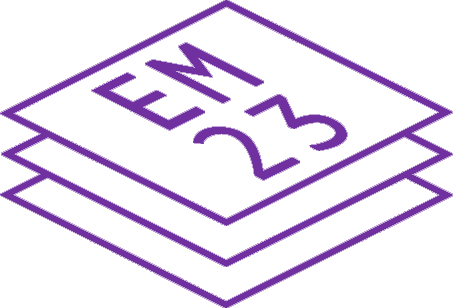 Instrukcja dla zdającegoObok każdego numeru zadania podana jest liczba punktów, którą można uzyskać za jego poprawne rozwiązanie.Odpowiedzi zapisuj na kartkach dołączonych do arkusza, na których zespół nadzorujący wpisał Twój numer PESEL.W razie pomyłki błędny zapis zapunktuj.  Zadanie 1. (0-5)  Usłyszysz dwukrotnie wywiad z dziewczyną uprawiającą jeden ze sportów motocyklowych. Które zdania są zgodne z treścią nagrania v-verdadero, a które nie f-falso?  Napisz numer zdania oraz odpowiednią literę, np. 0.V  Zdania:   María dice que1. su padre le enseñó a arreglar motos.2. en la actualidad le es más fácil compaginar los entrenamientos con el estudio.3. el deporte es su única afición.4. sigue sintiéndose discriminada.5. una competición solo para chicas no le parece buena idea.  Zadanie 2. (0-5)  Usłyszysz dwukrotnie pięć wypowiedzi, które łączy słowo „parque”.  Do każdej wypowiedzi 1-5 dopasuj odpowiadające jej zdanie A-F.   Uwaga: jedno zdanie zostało podane dodatkowo i nie pasuje do żadnej wypowiedzi.  Napisz numer wypowiedzi i odpowiednią literę, np. 0.A  Zdania  El/La hablanteA. critica a las autoridades de un parque.B. comenta el asunto de la seguridad.C. es guía de un grupo de turistas.D. presenta una polémica.E. cuenta una visita suya.F. anima a hacer algo.  Zadanie 3. (0-5)  Usłyszysz dwukrotnie cztery teksty. Z podanych odpowiedzi wybierz właściwą, zgodną z treścią nagrania.   Napisz numer zadania i odpowiednią literę, np. 0.A  Zadanie 1 do tekstu 1  1. El periodista habla conA. una actriz.B. una guionista.C. una directora de cine.  Zadanie 2 do tekstu 2  2. La hablante sugiere que el trabajo del equipo que había contratadoA. le sorprendió. B. le disgustó.C. le cansó.  Zadanie 3 do tekstu 3  3. La intención del hablante esA. burlarse de una forma de celebración.B. cuestionar los motivos de una celebración.C. dar a conocer el origen de una celebración.  Zadania 4-5 do tekstu 4  4. Según la receta, el colorante se añadeA. cuando el caramelo está frío.B. antes de sacar el caramelo del fuego.C. después de bañar la fruta en el caramelo.  5. De la conversación podemos deducir que la chicaA. teme fracasar en la cocina.B. se siente animada a cocinar.C. considera la receta difícil de realizar.  Zadanie 4. (0-4)  Przeczytaj tekst. Dobierz właściwy nagłówek A-F do każdej oznaczonej części tekstu 1-4.  Uwaga: dwa nagłówki zostały podane dodatkowo i nie pasują do żadnej części tekstu.  Napisz numer części tekstu i odpowiednią literę, np. 0.A  NagłówkiA. Señales que emitimos sin quererB. Razones para ocultar lo que sentimosC. Ventajas del arte de “leer” a los demásD. Riesgo de interpretaciones equivocadasE. Consejos para controlar nuestro lenguaje corporalF. Diferentes puntos de vista respecto al lenguaje corporal    La capacidad de “leer” a los demás  1.  La interpretación del lenguaje corporal, es decir, de lo que la gente transmite con su cara y su cuerpo sin usar palabras, se ha popularizado mucho. Algunos entusiastas consideran esa interpretación fundamental en las relaciones sociales y tratan de dominarla leyendo manuales e inscribiéndose en cursos especializados. Otros, al contrario, creen que es algo superficial y que no deberíamos darle importancia.  2.   La capacidad de interpretar el lenguaje corporal es muy útil. Permite ser más empático y amable para tener relaciones sociales más satisfactorias. En el trabajo ayuda a cooperar o negociar con más éxito. Gracias a esta cualidad también podemos reconocer engaños y manipulaciones y, en consecuencia, protegernos contra ellos.  3.   Es prácticamente imposible controlar la expresión de la cara o de los ojos, el tono de voz, la postura y los gestos. No nos damos cuenta de que incluso las señales más pequeñas que duran un instante nos delatan. La dirección en que miramos, la manera de tocarnos la nariz descubren la verdad sobre nosotros.  4.   Sin embargo, antes de “leer” a los demás debemos recordar que nuestro propio carácter o experiencias negativas pueden provocar malentendidos. Por ejemplo, si somos desconfiados o inseguros, es posible que veamos peligros donde no los hay. Es mejor tener cuidado a la hora de valorar las intenciones de otras personas.  Zadanie 5. (0-7)  Przeczytaj cztery teksty A-D. Wykonaj zadania 1-7 zgodnie z poleceniami.  Tekst A  Como todos los años, el pasado fin de semana celebramos en nuestro pueblo el Día del Jamón. La fiesta tuvo lugar en el parque municipal. Los visitantes pudieron acceder a varios puestos para comprar productos típicos como jamón o lomo. A lo largo de la jornada se realizaron diferentes actividades, por ejemplo, el Concurso de Cortadores de Jamón. Las lonchas que iban cortando los concursantes se ofrecían de forma gratuita a todos los que asistieron a la exhibición. Otro de los atractivos de este año fue la presencia del cerdo que había ganado la medalla de oro en la Exposición Internacional, con el que miles de visitantes se hicieron una fotografía y que fue lo que más llamó la atención, tanto a niños y jóvenes como a mayores.  Tekst B    Iniciación al corte de jamón  Plazas limitadas  5h   desde 150 €   El taller incluye:  - 1 jamón por alumno, que te llevarás a casa  - entrega de diploma de asistencia  Impartido por Juan Carlos Amado maestro cortador desde 1990  La Casa del Jamón, El Puerto de Santa María  Si quieres participar,  llama al 956 870 835, entra en www.casajamon.es o ven a una de nuestras tiendas.  Tekst C  Un día, por Navidad, llegó a casa un jamón. Su presencia produjo en la familia un choque emocional indescriptible. Lo colgamos del techo de la despensa y cada día íbamos a adorarlo en su soledad aromática. Cuando le preguntábamos a mi madre cuándo comenzaríamos a comérnoslo, ella repetía: “Cuando tengamos un cuchillo adecuado. No creáis que sirve un cuchillo cualquiera”. Entre tanto, por mi casa pasaban cada tarde amigos del colegio que venían a ver el jamón. La gente lo admiraba casi de rodillas.   A los pocos meses el jamón se estropeó. En lugar de tirarlo a la basura, lo enterramos y siempre que pasábamos por delante de su tumba, se nos llenaban los ojos de lágrimas.  Tekst D  El autor de este cuadro, titulado “El gran bodegón”, es Andrés de Santa María. Podemos admirar la perfecta distribución de los elementos: en el centro de la mesa se ve un bloque de queso triangular, amarillo, casi blanco. El comedor está muy oscuro y el queso es lo que más destaca. A la derecha, hay un gran trozo de jamón y atrás se adivinan unas frutas redondas y un jarrón de cerámica. Una mujer se aproxima a la mesa llevando una bandeja con otras frutas. La superficie de la mesa está llena, ¿dónde va a colocar la comida?, se pregunta el espectador.  Przeczytaj zdania 1-3. Dopasuj do każdego zdania właściwy tekst A-D.  Uwaga: jeden tekst nie pasuje do żadnego zdania.  Napisz numer zdania i odpowiednią literę, np. 0.A  1. En este texto alguien lamenta una oportunidad perdida.  2. En este texto se menciona una degustación ofrecida al público.  3. Este texto está dirigido a los interesados en aprender a hacer algo.  Uzupełnij luki w zdaniach 4-7 zgodnie z treścią tekstów A-D, tak aby jak najbardziej precyzyjnie oddać sens podanych informacji. Luki należy uzupełnić w języku hiszpańskim.  Napisz numer zdania i odpowiednie uzupełnienie, np. 0. leen revistas   4. Entre los elementos que se encuentran sobre la mesa presentada en el cuadro el que llama más atención es ----.  5. Uno de los atractivos de la feria fue la posibilidad de fotografiarse con ---- premiado.  6. La falta de ---- fue la excusa inventada por la madre del protagonista para no comer el jamón.  7. En el texto B se proponen diferentes formas de ----.  Zadanie 6. (0-5)  Przeczytaj tekst oraz zadania 1-5. Z podanych odpowiedzi A-D wybierz właściwą, zgodną z treścią tekstu.   Napisz numer zadania i odpowiednią literę, np. 0.A    Una anécdota de la vida de Thomas Edison  1. Siendo aún niño, Thomas Alva Edison, uno de los más grandes inventores de los siglos XIX y XX, llegó un día a casa, le dio a su madre una nota y le dijo: “Mi maestro me dio esta nota diciendo que solo se la entregara a mi madre”. Ella abrió la carta y la leyó en voz alta con los ojos llenos de lágrimas. La nota decía: “Su hijo es un genio, esta escuela es muy pequeña para él y no tenemos buenos maestros para enseñarle, por favor, enséñele usted”. Y así lo hizo, ella fue la maestra de Thomas.  2. Ya de mayor, muchos años después de la muerte de su madre, Edison estaba ordenando algunas cosas antiguas de la familia y en el escritorio vio un extraño papel doblado, con un dibujo. Lo tomó y lo abrió. En el papel estaba escrito: “Su hijo está mentalmente enfermo y no podemos permitirle que venga más a la escuela”. Edison lloró y quedó sobrecogido. Y una vez recuperado, escribió en su diario: “Thomas Alva Edison fue un niño mentalmente enfermo, pero por una madre heroica llegó a ser el genio del siglo”.  3. Impresionante la reacción de su madre, ¿verdad? En lugar de leer lo que realmente decía la carta, y con ello hacer daño a su hijo, le dio un giro y le inyectó seguridad. La madre le hizo creer que era un genio y lo fue.  4. Pero en realidad, esa frase no se encuentra en sus diarios. En esta emotiva historia hay elementos de verdad, pero una parte relevante es falsa. En efecto, Edison tuvo bastantes problemas en el colegio. Era un niño hiperactivo y disléxico; además, a consecuencia de la escarlatina, se quedó parcialmente sordo. Quizás por eso sus profesores no lo tenían como nada brillante y lo castigaban con frecuencia. Finalmente, su madre, que también era maestra, decidió que los métodos y las habilidades de los profesores eran inadecuados, sacó al niño de la escuela y lo educó en casa, hecho que Edison le agradeció siempre. Ella supo transmitirle no solo amplios conocimientos, sino también cosas muy difíciles de enseñar: la curiosidad por las cosas y los fenómenos, la perseverancia en el trabajo y el ansia de leer.  5. Precisamente la lectura de un libro que le proporcionó su madre creó en Thomas una gran fascinación por la experimentación. Y, desde los diez años, realizaba experimentos en la despensa que se encontraba junto a la cocina. Con doce años vendía periódicos y chucherías en el tren para comprar sustancias y aparatos necesarios para sus experimentos de laboratorio. Y años después, con más de doscientas patentes, llegó a ser uno de los inventores más creativos de la era moderna.  1 Según el primer párrafo, ThomasA. tenía clases con excelentes maestros.B. mostraba desinterés por la escuela.C. era considerado un mal alumno.D. destacaba por sus capacidades.  2. Siendo adulto, ThomasA. se enteró de la enfermedad mental de su madre.B. decidió buscar cosas de su época escolar.C. conoció el contenido real de la nota.D. recordó con cariño a sus profesores.  3. Para Thomas, la educación que le dio su madre resultóA. insuficiente.B. estimulante.C. anticuada.D. dura.  4. Hablando de los experimentos, el autor afirma que ThomasA. trabajaba para pagarlos.B. tenía que hacerlos fuera de su casa.C. los realizaba a pesar de las protestas de su madre.D. compraba libros especializados para aprender a hacerlos.  5. La intención del autor esA. presentar los inventos de Edison.B. cuestionar el valor de la enseñanza en casa.C. defender la postura de los profesores de Thomas.D. destacar el papel de la madre en la vida del inventor.  Zadanie 7. (0-4)  Przeczytaj tekst, z którego usunięto cztery zdania. Uzupełnij każdą lukę 1-4, wybierając właściwe zdanie A-E, tak aby otrzymać spójny i logiczny tekst.  Uwaga: jedno zdanie zostało podane dodatkowo i nie pasuje do żadnej luki.  Napisz numer luki i odpowiednią literę, np. 0.A    Sopa de piedra  Había una vez un pueblo en el que sus habitantes no sabían qué significaba compartir. ----1 Es que estaba claro que nadie lo ayudaría. Los niños en la escuela no se prestaban sus cosas y los adultos nunca se interesaban por los demás.  Un día, una extraña mujer llegó al pueblo. ----2 Todos se miraron sorprendidos, sin embargo, se quedaron allí. La mujer trajo una olla con agua y puso en ella una piedra. Empezó a remover hasta que la sopa estuvo lista. La probó y exclamó: “Está muy rica, pero me gustaría ponerle un poco de zanahoria para darle más sabor”. El alcalde corrió a su casa y regresó con dos zanahorias. ----3 El alcalde la probó y dijo: “Está bien, pero estará mejor si le añadimos algunas patatas”.  Al poco tiempo, el jefe de los bomberos apareció con una cesta llena de patatas, el policía, con un pedazo de ternera, otro vecino, con un par de cebollas. La sopa olía tan bien que pronto todos querían añadir algo. Más tarde, cuando estaba lista, todos disfrutaron de un delicioso plato.  Esa noche, la gente hizo algo extraordinario: organizaron una fiesta, cantaron y bailaron. Al día siguiente, la mujer se despidió. ----4 A cambio, ella les regaló la piedra mágica, pero, en realidad, el verdadero regalo era algo más grande que una simple piedra.A. Si alguien necesitaba un favor, no lo pedía.B. Al ver a la mujer se acercó a ella preguntando qué cocinaba.C. La mujer las puso dentro de la olla y siguió removiendo la sopa.D. Los vecinos le dieron las gracias y la invitaron a regresar cuando quisiera.E. Reunió a la gente en la plaza y les dijo que los invitaría a compartir una sopa especial.  Zadanie 8. (0-3)  Uzupełnij minidialogi 1-3. Wybierz spośród podanych opcji A-C brakującą wypowiedź.  Napisz numer dialogu i odpowiednią literę, np. 0.A  1. X: He ido a ver a la hija de mi prima Maite y Andrés.  Y: Y ¿qué tal? ----  X: A Maite. Son como dos gotas de agua.A. ¿Qué te parece?B. ¿Parece simpática?C. ¿A quién se parece?  2. X: Es para ti. ¡Felicidades!  Y: Muchísimas gracias.¡Qué pendientes tan originales! Voy a ---- ahora mismo.A. quitármelos.B. ponérmelos.C. comprármelos.  3. X: ---- Hace un calor insoportable.  Y: No, en absoluto. Ábrela, por favor.A. ¿Por qué no abre la ventana?B. ¿Me permite abrir la ventana?C. ¿Te importa que abra la ventana?  Zadanie 9. (0-4)  W zadaniach 1-4 spośród podanych opcji wybierz tę, która najlepiej oddaje sens fragmentu zdania w nawiasie.  Napisz numer zadania i odpowiednią literę, np. 0.A  1.  -¿Sabes a qué hora se cena en España?  -Me han dicho que (alrededor de) las nueve de la noche.A. entreB. hastaC. sobre  2.  -José, ¿por qué no habéis ido de excursión a la montaña?  -(A causa de) la lluvia y el viento.A. PorB. ContraC. Después de  3.  -Mira, Elena, otra vez (no funciona) el ascensor.  -¡Pues otra vez hay que llamar al servicio técnico!A. está agotadoB. está averiadoC. está reparado  4.  -¡Qué (ricos) están estos calamares!  -Es verdad, aquí siempre sirven unos platos excepcionales.A. carosB. rarosC. sabrosos  Zadanie 10. (0-3)  W zadaniach 1-3 podaj wyraz, który poprawnie uzupełnia obydwa zdania. Wymagana jest pełna poprawność gramatyczna i ortograficzna uzupełnianych wyrazów.  Napisz numer zadania i odpowiednie uzupełnienie, np. 0. hablaban  1. ----Y tú, ¿---- viviendo en el mismo barrio?Mira, ---- este camino y luego giras a la derecha.  2. ----¿Te puedo ---- un favor?¿Qué vas a ---- : un café o una infusión?  3. ----Si quieres ir ---- vacaciones, lo mejor es ir en autobús.Hija, no seas así, no hables mal ---- él, es tu hermano.  Zadanie 11. (0-3)  Przetłumacz na język hiszpański fragmenty zdań 1-3 podane w nawiasach, tak aby otrzymać logiczne i gramatycznie poprawne zdania. Wymagana jest pełna poprawność ortograficzna uzupełnianych fragmentów.  Uwaga: każdą lukę możesz uzupełnić maksymalnie czterema wyrazami.  Napisz numer zdania i odpowiednie uzupełnienie, np. 0. antes de salir  1. (Za dwa miesiące) ---- terminaré la carrera.  2. Por favor, (włącz światło) ----, se está haciendo de noche.  3. Es posible que mañana (będzie ładna pogoda) ---- .  Zadanie 12. (0-12)  W ubiegłym miesiącu postanowiłeś(-aś) zrezygnować na tydzień z internetu. W e-mailu do kolegi z Hiszpanii:  - wyjaśnij, dlaczego podjąłeś/podjęłaś taką decyzję  - przedstaw reakcję rodziców na Twoje postanowienie  - opisz, w jaki sposób koledzy pomagali Ci wypełnić postanowienie  - napisz, co spowodowało, że nie wytrwałeś(-aś) do końca w swoim postanowieniu.  Napisz swoją wypowiedź w języku hiszpańskim. Podpisz się jako XYZ.  Rozwiń swoją wypowiedź w każdym z czterech podpunktów, tak aby osoba nieznająca polecenia w języku polskim uzyskała wszystkie wskazane w nim informacje. Pamiętaj, że długość wypowiedzi powinna wynosić od 80 do 130 wyrazów (nie licząc wyrazów podanych na początku wypowiedzi). Oceniane są: umiejętność pełnego przekazania informacji (5 punktów), spójność i logika wypowiedzi (2 punkty), zakres środków językowych (3 punkty) oraz poprawność środków językowych (2 punkty).  Podany początek  ¡Hola, Javi!  Seguramente no me lo vas a creer, pero hace algún tiempo decidí no usar Internet durante una semana.JĘZYK HISZPAŃSKI Poziom podstawowy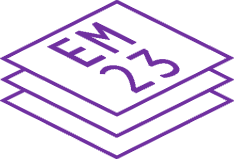 Formuła 2023JĘZYK HISZPAŃSKI Poziom podstawowyFormuła 2023JĘZYK HISZPAŃSKI Poziom podstawowyFormuła 2023WYPEŁNIA ZESPÓŁ NADZORUJĄCYWYPEŁNIA ZESPÓŁ NADZORUJĄCYWYPEŁNIA ZESPÓŁ NADZORUJĄCYWYPEŁNIA ZESPÓŁ NADZORUJĄCYWYPEŁNIA ZESPÓŁ NADZORUJĄCYWYPEŁNIA ZESPÓŁ NADZORUJĄCYWYPEŁNIA ZESPÓŁ NADZORUJĄCYWYPEŁNIA ZESPÓŁ NADZORUJĄCYWYPEŁNIA ZESPÓŁ NADZORUJĄCYWYPEŁNIA ZESPÓŁ NADZORUJĄCYWYPEŁNIA ZESPÓŁ NADZORUJĄCYWYPEŁNIA ZESPÓŁ NADZORUJĄCYWYPEŁNIA ZESPÓŁ NADZORUJĄCYWYPEŁNIA ZESPÓŁ NADZORUJĄCYWYPEŁNIA ZESPÓŁ NADZORUJĄCYWYPEŁNIA ZESPÓŁ NADZORUJĄCYWYPEŁNIA ZESPÓŁ NADZORUJĄCY	KOD	PESEL	KOD	PESEL	KOD	PESEL	KOD	PESEL	KOD	PESEL	KOD	PESEL	KOD	PESEL	KOD	PESEL	KOD	PESEL	KOD	PESEL	KOD	PESEL	KOD	PESEL	KOD	PESEL	KOD	PESEL	KOD	PESEL	KOD	PESEL	KOD	PESEL	KOD	PESELEgzamin maturalnyFormuła 2023Formuła 2023JĘZYK HISZPAŃSKIJĘZYK HISZPAŃSKIJĘZYK HISZPAŃSKIPoziom podstawowyPoziom podstawowyPoziom podstawowySymbol arkuszaMJHP-P0-660-2212WYPEŁNIA ZESPÓŁ NADZORUJĄCYUprawnienia zdającego do: